 Ecole de tennis Vautour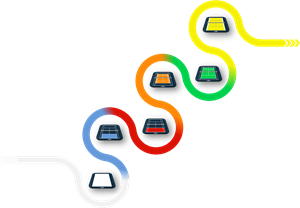 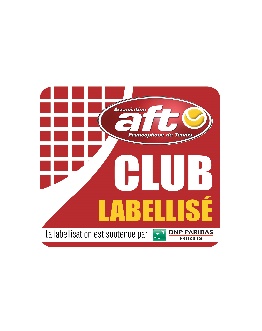 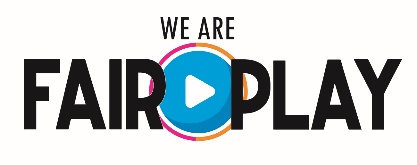 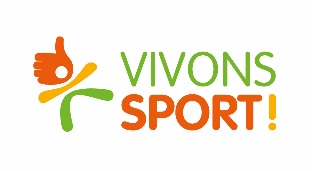 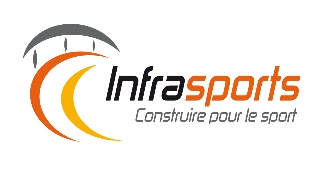 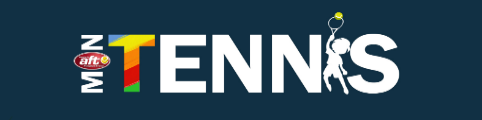 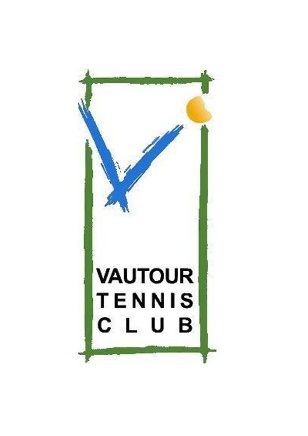 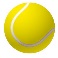 Stages des vacances de Noël 2021-2022-Semaine 1 : du lundi 27/12/2021 au Vendredi 31/12/2021-Semaine 2 : du lundi 03/01/2022 au Vendredi 07/01/2022Une garderie est assurée chaque jour jusque 16h30. Les inscriptions doivent parvenir pour le 23/12/2021 au plus tard et se prendront uniquement par ordre d’arrivée :Par mail : beirnaert.nick@gmail.comPar téléphone : 0470/890.157Bulletin d’inscriptionLe paiement s’effectuera le premier jour de stage. En cas de nombre insuffisant d’inscriptions, nous nous réservons le droit d’annuler le stage.FormatAgeQuand ?PrixBaby-tennisBlanc – Bleu2017 et aprèsDemi-journée Horaire : de 13h à 16h80 €Mini-tennisBleu – Rouge – Orange 2013 -2014 – 2015-2016Demi-journéeHoraire : de 13h à 16h85 €Tennis Vert - Jaune2012 et avantDemi-journée Horaire : de 13h à 16h90 €Nom :Prénom :Date de NaissanceTél. :Adresse :CP :Ville :Mail :FormuleFormat :Semaine ?Semaine ?Semaine ?